О своевременном оповещении и информировании населенияВ соответствии с федеральными законами от 21.12.1994 № 68-ФЗ «О защите населения и территорий от чрезвычайных ситуаций природного и техногенного характера», от 12.02.1998 № 28-ФЗ «О гражданской обороне», постановлением Правительства Российской Федерации от 30.12.2003 № 794 «О единой государственной системе предупреждения и ликвидации чрезвычайных ситуаций», -ПОСТАНОВЛЯЮ:1. Утвердить:      1.1. Положение об организации оповещения и информирования населения Истоминского сельского поселения об угрозе возникновения или возникновении чрезвычайных ситуаций, согласно приложения №1, к настоящему постановлению;      1.2. Тексты речевых сообщений по оповещению населения при угрозе или возникновении чрезвычайных ситуаций, согласно приложения №2, к настоящему постановлению;      1.3. Схему оповещения согласно приложению №3, к настоящему постановлению;      1.4. Состав оперативной группы согласно приложению №4, к настоящему постановлению;      1.5. Маршруты оповещения с указанием количества посыльных согласно приложению №5, к настоящему постановлению. 2. Рекомендовать руководителям организаций, учреждений и предприятий, находящихся на территории Истоминского сельского поселения:      2.1. Разработать инструкции по действиям дежурных служб, начальников объектов в случае аварии и возникновения угрозы жизни людей;      2.2. Создать системы оповещения на территории объектов, обеспечивающие доведение сигналов оповещения и информации до всех сотрудников.3. Постановление подлежит размещению на официальном сайте Администрации Истоминского сельского поселения в информационно-телекоммуникационной сети «Интернет» и опубликованию в периодическом печатном издании Истоминского сельского поселения «Вестник».4. Контроль за исполнением настоящего постановления возложить на заместителя главы Администрации Истоминского сельского поселения   Аракелян И.С.                                   Глава АдминистрацииИстоминского сельского поселения                                             Д.А. Кудовба            Приложение №1                                                                           к постановлению Администрации                                                                         Истоминского сельского поселения       от 30.11.2021 № 191Положениеоб организации оповещения и информирования населения Истоминского сельского поселения об угрозе возникновения или возникновении чрезвычайных ситуаций1. Настоящее Положение определяет порядок организации оповещения и информирования населения Истоминского сельского поселения об угрозе возникновения или возникновении чрезвычайной ситуации.2. Оповещение населения предусматривает:доведение до населения прогноза или факта возникновения чрезвычайной ситуации (далее - ЧС) природного или техногенного характера;доведение до населения рекомендаций о порядке действий с момента получения информации о прогнозах или факте возникновения ЧС.3. Информирование населения предусматривает:передачу данных о прогнозе или факте возникновения ЧС природного или техногенного характера;информацию о развитии ЧС, масштабах ЧС, ходе и итогах ликвидации ЧС;информацию о состоянии природной среды и потенциально-опасных объектов;информацию об ожидаемых гидрометеорологических, стихийных и других природных явлениях:систематическое ознакомление населения с мероприятиями, проводимыми силами и средствами наблюдения контроля и ликвидации ЧС;доведение до населения информации о защите от вероятной ЧС.4. Система оповещения населения Истоминского сельского поселения об угрозе возникновения чрезвычайной ситуации включает:- работу электросирен в режиме 3-х минутного непрерывного звучания, означающего сигнал «Внимание всем!»;- использование автомобилей Администрации Истоминского сельского поселения с применением ручных мегафонов;- отправку посыльных по закрепленным маршрутам (пеших, на автотранспорте).5. Информирование населения Истоминского сельского поселения осуществляется через средства массовой информации в том числе, через радиовещание, местную печать, а также доведение информации до населения при проведении собраний, сходов, встреч.Глава Администрации Истоминского сельского поселения                                            Д.А. Кудовба             Приложение №2                                                                           к постановлению Администрации                                                                        Истоминского сельского поселения       от 30.11.2021 № 191Тексты
речевых сообщений по оповещению населения сельского поселения при угрозе или возникновении чрезвычайных ситуацийТекстпо оповещению населения в случае угрозы или возникновения паводка(наводнения)Внимание! Внимание!Граждане! К вам обращается глава Администрации Истоминского сельского поселения. Прослушайте информацию о действиях при получении штормового предупреждения Росгидрометеослужбы. Штормовое предупреждение подается, при усилении ветра до 30 м/сек.После получения такого предупреждения следует:очисть балконы и территории дворов от легких предметов или укрепить их;закрыть на замки и засовы все окна и двери;укрепить, по возможности, крыши, печные и вентиляционные трубы;заделать щитами ставни и окна в чердачных помещениях;потушить огонь в печах;подготовить медицинские аптечки и упаковать запасы продуктов и воды на 2-3 суток;подготовить автономные источники освещения (фонари, керосиновые лампы, свечи);перейти из легких построек в более прочные здания или в защитные сооружения ГО.Если ураган застал Вас на улице, необходимо:держаться подальше от легких построек, мостов, эстакад, ЛЭП, мачт, деревьев;защищаться от летящих предметов листами фанеры, досками, ящиками, другими подручными средствами;попытаться быстрее укрыться в подвалах, погребах, других заглубленных помещениях.Текстпо оповещению населения в случае угрозы или возникновения стихийных бедствийВнимание! Внимание!Граждане! К вам обращается глава Администрации Истоминского сельского поселения. Прослушайте информацию о правилах поведения и действиях населения при стихийных бедствиях.Стихийные бедствия - это опасные явления природы, возникающие, как правило, внезапно. Наиболее опасными явлениями для нашего района являются ураганы, наводнение, снежные заносы, бураны.Они нарушают нормальную жизнедеятельность людей, могут привести к их гибели, разрушают и уничтожают их материальные ценности.Об угрозе возникновения стихийных бедствий население оповещается по сетям местного радиовещания и посыльными.Каждый гражданин, оказавшись в районе стихийного бедствия, обязан проявлять самообладание и при необходимости пресекать случаи грабежей, мародерства и другие нарушения законности. Оказав первую помощь членам семьи, окружающим и самому себе, гражданин должен принять участие в ликвидации последствий стихийного бедствия, используя для этого личный транспорт, инструмент, медикаменты, перевязочный материал.При   ликвидации   последствий   стихийного   бедствия    необходимо предпринимать следующие меры предосторожности:перед тем, как войти в любое поврежденное здание убедитесь, не угрожает ли оно обвалом;в помещении из-за опасности взрыва скопившихся газов, нельзя пользоваться открытым пламенем (спичками, свечами и др.);будьте   осторожны   с оборванными и оголенными проводами, не допускайте короткого замыкания;не включайте электричество, газ и водопровод, пока их не проверит коммунально-техническая служба;не пейте воду из поврежденных колодцев.Текст обращения к населению при возникновении эпидемииВнимание! Внимание!Граждане! К вам обращается глава Администрации Истоминского сельского поселения. 	______________ на территории сельского поселения в районах ______	                                                                                                                         (дата, время)_______________________________________ отмечены случаи заболевания людей и животных __________________________________________________________________					(наименование заболевания)Администрацией сельского поселения принимаются меры для локализации заболеваний и предотвращения возникновения эпидемии.Прослушайте порядок поведения населения на территории с. __________________при появлении первых признаков заболевания необходимо обратиться к медработникам;не употреблять в пищу непроверенные продукты питания и воду;продукты питания приобретать только в установленных администрацией местах;до минимума ограничить общение с населением.Информация предоставлена Главным врачом (название учреждения) в _________Текстобращения к населению при угрозе воздушного нападения противникаВнимание! Внимание!«Воздушная тревога», «Воздушная тревога»Граждане! К вам обращается глава Администрации Истоминского сельского поселения.___________________ на территории сельского поселения существует (дата, время)  угроза.Непосредственного нападения воздушного противника.Вам необходимо:одеться самому, одеть детей;выключить газ, электроприборы, затушить печи, котлы;закрыть плотно двери и окна;Взять с собой:средства индивидуальной защиты;запас продуктов питания и воды;личные документы и другие необходимые вещи;погасить свет, предупредить соседей о «Воздушной тревоге».Занять ближайшее защитное сооружение (убежище,  противорадиационное укрытие,  подвал,  погреб),  находиться  там  до сигнала «Отбой воздушной тревоги».Текстобращения к населению, когда угроза воздушного нападения противника миновалаВнимание! Внимание!«Отбой воздушной тревоги», «Отбой воздушной тревоги»Граждане! К вам обращается глава Администрации Истоминского сельского поселения._________________ на территории сельского поселения угроза (дата, время) нападения воздушного противника миновала.Вам необходимо:покинуть укрытие с разрешения обслуживающего персонала;заниматься обычной деятельностью.Глава Администрации Истоминского сельского поселения                                           Д.А. Кудовба                                                                                                                                                                                  Приложение №3                                                                                                                                                        к постановлению Администрации                                                                                                                                                        Истоминского сельского поселения                                                                                                                                                                                 от 30.11.2021 №191СХЕМАоповещения населения Истоминского сельского поселения по сигналам ГО и ЧСГлава АдминистрацииИстоминского сельского поселения 	                                                                                                   Приложение №4                                                                       к постановлению Администрации                                                                      Истоминского сельского поселения                                                                                                              от 30.11.2021 №191ОПЕРАТИВНАЯ ГРУППАпо организации вывоза/вывода/ населения с территории Истоминского сельского поселения в случае возникновения ЧС	                  Приложение №5                                                                          к постановлению Администрации                                                                         Истоминского сельского поселения	        от 30.11.2021 №191                                       КАРТОЧКА ПОСЫЛЬНОГОИстоминское сельского поселенияМАРШРУТ № 1Старший на маршруте: КАРТОЧКА ПОСЫЛЬНОГОИстоминское сельского поселенияМАРШРУТ № 2Старший на маршруте: КАРТОЧКА ПОСЫЛЬНОГОИстоминское сельского поселенияМАРШРУТ № 3Старший на маршруте: КАРТОЧКА ПОСЫЛЬНОГОИстоминское сельского поселенияМАРШРУТ № 4Старший на маршруте: КАРТОЧКА ПОСЫЛЬНОГОИстоминское сельского поселенияМАРШРУТ № 5Старший на маршруте: КАРТОЧКА ПОСЫЛЬНОГОИстоминское  сельского поселенияМАРШРУТ № 6Старший на маршруте: 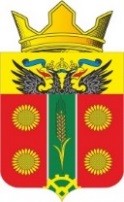 АДМИНИСТРАЦИЯ ИСТОМИНСКОГО СЕЛЬСКОГО ПОСЕЛЕНИЯАДМИНИСТРАЦИЯ ИСТОМИНСКОГО СЕЛЬСКОГО ПОСЕЛЕНИЯАДМИНИСТРАЦИЯ ИСТОМИНСКОГО СЕЛЬСКОГО ПОСЕЛЕНИЯАДМИНИСТРАЦИЯ ИСТОМИНСКОГО СЕЛЬСКОГО ПОСЕЛЕНИЯАДМИНИСТРАЦИЯ ИСТОМИНСКОГО СЕЛЬСКОГО ПОСЕЛЕНИЯАДМИНИСТРАЦИЯ ИСТОМИНСКОГО СЕЛЬСКОГО ПОСЕЛЕНИЯ   ПОСТАНОВЛЕНИЕ   ПОСТАНОВЛЕНИЕ   ПОСТАНОВЛЕНИЕ   ПОСТАНОВЛЕНИЕ   ПОСТАНОВЛЕНИЕ   ПОСТАНОВЛЕНИЕ30.11.2021№191х. Островскогох. Островскогох. Островскогох. Островскогох. Островскогох. Островского№ п/пДолжность в составе оперативной группы Занимаемая должностьТелефон1.Руководитель группыЗам.Главы 8(86350)28-3-31Звено оповещения населенияЗвено оповещения населенияЗвено оповещения населенияЗвено оповещения населения2.Старший группыЗам.главы 8(86350)28-3-313.Член группыДиректор СДК8(86350)28-3-314.Член группыСтарший инспектор ВУС8(86350)28-3-31Звено учета и регистрацииЗвено учета и регистрацииЗвено учета и регистрацииЗвено учета и регистрации5.Старший группыНачальник отдела ЖКХ 8(86350)48-0-636.Член группыНачальник сектора земельный отношений8(86350)48-0-637.Член группыГлавный бухгалтер8(86350)48-0-63Транспортное звеноТранспортное звеноТранспортное звеноТранспортное звено8.Старший группыНачальник сектора земельных, имущественных и архитектурно-градостроительных отношений8(86350)48-0-639.Член группыГлавный специалист отдела земельных, имущественных и архитектурно-градостроительных отношений8(86350)48-0-63Звено охраны общественного порядкаЗвено охраны общественного порядкаЗвено охраны общественного порядкаЗвено охраны общественного порядка10. Старший группыУчастковый уполномоченный от ОМВД Аксайского района8 (86350) 5-40-4911.Член группыАтаман СКО «Истоминское»8(86350)48-0-6312.Член группыПомощник атамана СКО «Истоминское»8(86350)48-0-63Медицинское звеноМедицинское звеноМедицинское звеноМедицинское звено13.Старший группыЗаведующая амбулатории п. Дорожный8(86350)28-7-5514.Член группыФельдшер ФАП п. Дивный8(86350)28-1-1215.Член группыФельдшер амбулатории х. Истомино8(86350)48-0-6316Члены группыФельдшер амбулатории х. Островского8 (86350) 2-85-29Шицина С.А..–раб. 48-0-63;Киркисян А.Э. -раб. 48-0-63. Маршрут оповещенияп. Дорожный: ул. Центральная, д.1-25,                                            (от ул. Центральной  до ул. Первомайской)Косолапов А.А. –раб. 48-0-63;Русина Л.Ю.–раб. 48-0-63.     Маршрут оповещенияп. Дорожный: ул. Широкая, ул. Октябрьская, ул. Молдавская, ул. Школьная, ул. Южная (до  кладбища) Шкуро Е.В..- раб. 48-0-63; - Зайцева Н.Ю. раб. 48-0-63. Маршрут оповещенияп. Дивный: ул. Советская, пер. Школьный, ул. Ленина, ул. 87 Дивизии, ул. НабережнаяБородаева А.О.. –раб. 48-0-63;Панченко Р.А.  –раб. 48-0-63. Маршрут оповещениях. Островского ул. Кирова, ул. Советская, ул. Гагарина, Политехническая, ул. МолодежнаяАхрицкий Р.Р. –раб. 48-0-63;Зубрилина В.В. –раб. 48-0-63. Маршрут оповещениях.. Истомино: ул. Мичурина, ул. Победы, ул. Истомина, ул. Мира, пер. Дачный, ул. Октябрьская Дудукалова Н.В. - раб. 48-0-63; Журбенко Н.В. раб. 48-0-63. Маршрут оповещениях. Истомино: ул. Первомайская, ул. Яблоневая, ул.  Московская.